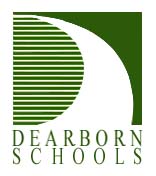 August 18, 2014Dear Parents, Whitmore Bolles is destined for amazing things in the 2014-2015 school year!  The gifts and talents of our students combined with the dedication and passion of our teachers will again allow us to strive for excellence.  We continue to work hard to ensure that Whitmore BollesElementary School will be recognized as a school that sets their students and teachers up for success.  As we strive for excellence, I am sure that we will move from Good to GREAT and I look forward to another successful school year with each and every one of you!The first day of school is going to be a very exciting time!  We will be kicking off with a TEAMWORK  (Together Everyone Achieves More With Outcomes, Responsibility & Kindness) theme that day and will be inviting all students and their parents to attend a special first day of school event.  Join us for light breakfast snacks starting at 8:00 am in the back of the building, stay for the pledge and then families can go inside to the classrooms for a meet & greet with your teacher at 8:35 am, starting at 9:30 am students will have a school-wide assembly while parents stay and talk with the teachers!  Afterward, parents will be released to go home while students participate in some fun teambuilding activities in the classroom.  We are strongly encouraging everyone who can to walk to school to alleviate any parking issues.  We would love for all our parents and families to attend if possible! Important Dates to remember:Class assignments posted (on the front & back doors ) Friday August 29, 2014 after 3:00 pmSeptember 1, 2014 – No SchoolSeptember  2, 2014 – Half day – Students dismissed @ 11:45 am Families @ 10:30 amSeptember 10, 2014 – Late Start – Students start one hour laterSeptember 18 – Open HousePlease remember that daily attendance is vital for your child’s learning.  It is important that when your child is going to be absent from school to please call in and excuse him/her at 313-827-6800.  It is also important to have your child arrive to school on time and remain in school until the ending school bell.  If your child arrives to school after 8:40 am you will need to sign your child in at the office.  We do ask that parents & guardians do not sign out students after 3:00pm to maximize instructional time for all students.  Children will only be released to individuals designated on the emergency card and with a picture ID.  Please turn this letter over for important traffic safety information.  Thank you for your cooperation with these policies. Here’s to another great year!  Your support is greatly appreciated and remember – IT’S GREAT TO BE AN EAGLE!  Sincerely, Kristin M. WaddellPrincipal